Общество с ограниченной ответственностью«Производственное объединение «Гефест»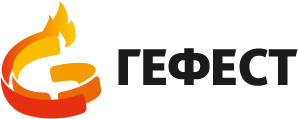 Тел.: +7 (831) 228-16-64E-mail: info@gefest-nn.com Сайт: www.gefest-nn.com 603002, г. Нижний Новгород,ул. Интернациональная, д. 100, 2-я проходнаяОГРН 1165275048828ИНН 5257165010, КПП 525701001ОПРОСНЫЙ ЛИСТ НА РЕДУКЦИОННО-ОХЛАДИТЕЛЬНЫЕ УСТАНОВКИНаименование организации,заполнившей опросный лист 							     e-mail: 		Телефон: 					№
п/пНаименование параметраНаименование параметраОбозначениеЕд.
изм.ЗначениеПроизводительность установки по редуцированному паруПроизводительность установки по редуцированному паруGт/чДавление острого пара, избыточноеДавление острого пара, избыточноеP1МПаДавление редуцированного пара, избыточноеДавление редуцированного пара, избыточноеP2МПаТемпература острого параТемпература острого параt1ºСТемпература редуцированного параТемпература редуцированного параt2ºСДавление охлаждающей воды, избыточноеДавление охлаждающей воды, избыточноеPвМПаТемпература охлаждающей водыТемпература охлаждающей водыtвºСУсловия работы (Постоянно, периодически, в режиме БРОУ и т.д.)Условия работы (Постоянно, периодически, в режиме БРОУ и т.д.)Условия работы (Постоянно, периодически, в режиме БРОУ и т.д.)Условия работы (Постоянно, периодически, в режиме БРОУ и т.д.)Присоединительные размерыПрисоединительные размерыПрисоединительные размерыПрисоединительные размерыПрисоединительные размерыТрубопровод острого параТрубопровод острого параДNммТрубопровод редуцированного параТрубопровод редуцированного параДNммТрубопровод охлаждающей водыТрубопровод охлаждающей водыdnммКоличество заказываемых установокКоличество заказываемых установокКоличество заказываемых установокштОбъем поставкиИсполнение (общепромышленное, экспорт, тропики)Особые требования